ASCOM SERVIZI CAT – MOLISE SRL                  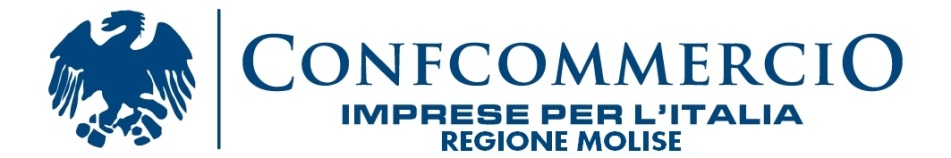 Contrada Colle delle Api z.i.  snc              86100 CampobassoTel. 0874/6891 Fax 0874/494210ascomservizi@confcommerciomolise.it        Il/La sottoscritto/a_____________________________________________________________DICHIARAdi essere nato/a il …./…./….. a …………………………………………………..Prov. (…….)di essere residente in ……………………….…………...(…….) alla Via….……….……………… n. ……….,      Tel. …………/……………..…………  Cell. ……………….……………………      C.F. ………………………………………. ….Indirizzo e-mail …………………………………..CHIEDEdi poter frequentare il Corso libero  “  AVVIO E GESTIONE DI UN B&B”, gestito dalla Confcommercio ASCOM SERVIZI CAT – MOLISE SRL .Il sottoscritto dichiara, inoltre, di essere a conoscenza che:il Corso ha la durata di 20 ore;la frequenza al corso è obbligatoria per il 90% delle ore;l’importo per la frequenza del corso ammonta a €  200 (Euro duecento/00) + IVA al 22%, da pagare all’atto della sottoscrizione della presente scheda in contanti oppure a mezzo bonifico  su Banca: UBIBANCA filiale di Campobasso IBAN: IT 57D 0311  1038 00000000002284 intestato a ASCOM SERVIZI CAT – MOLISE SRL CAUSALE : “CORSO AVVIO E GESTIONE DI UN B&B”     in caso di rinuncia dopo la firma della presente iscrizione, il partecipante si impegna a versare l’intera somma. Il sottoscritto dichiara di aver preso visione delle informazioni generali e delle modalità di iscrizione e di accettarle tutte, di averne ricevuto copia e di approvare specificamente le clausole  2 e 3 senza riserva alcuna.Per accettazione:Lì ___________________________				Firma     ____________________________□ Si da il consenso per il trattamento dei dati personali ai sensi del D.lgs 196/2003 e all’art. 13 GDPR 679/16.Lì_____/______/_______		Firma     _______________________________________ ISCRIZIONE AL CORSO LIBERO DI“AVVIO E GESTIONE DI UN B&B”DATI  per EMISSIONE RICEVUTA/FATTURA (se identici a quelli sopra scrivere IDEM)                                                       DITTA  _______________________________________________________________________VIA ____________________________N. _____   CAP. _____  CITTA’____________________P. IVA  ____________________________   CF.________________________________________Se l’intestazione è diversa :Per  conto dell’allievo_______________________ in qualità di _____________________________Modalità di pagamento:    □ Bonifico         □ Contanti